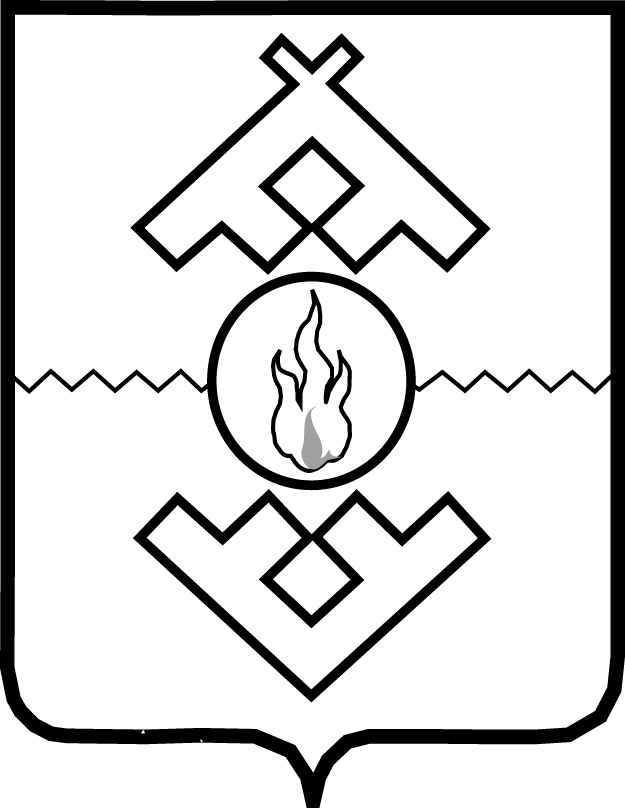 Губернатор Ненецкого автономного округаПОСТАНОВЛЕНИЕот __ июня 2019 г. № __-пгг. Нарьян-МарО создании Совета фракцийполитических партий при губернатореНенецкого автономного округаВ соответствии с подпунктом «е» пункта 1 статьи 37 Устава Ненецкого автономного округа, в целях развития институтов гражданского общества, обеспечения эффективного взаимодействия между органами исполнительной власти Ненецкого автономного округа и политическими партиями при подготовке решений по важнейшим социальным, экономическим и политическим вопросам с учетом общественного мнения, создания механизма обратной связи между фракциями политических партий, образованными в Собрании депутатов Ненецкого автономного округа, и органами исполнительной власти Ненецкого автономного округа, ПОСТАНОВЛЯЮ:1. Создать Совет фракций политических партий при губернаторе Ненецкого автономного округа.2. Утвердить Положение о Совете фракций политических партий при губернаторе Ненецкого автономного округа согласно Приложению.3. Настоящее постановление вступает в силу со дня его официального опубликования.ГубернаторНенецкого автономного округа                                                  А.В. ЦыбульскийПриложениек постановлению губернатораНенецкого автономного округаот __.06.2019 № __-пг«О создании Совета фракций политических партий при губернаторе Ненецкого автономного округа»Положение о Совете фракций политических партийпри губернаторе Ненецкого автономного округаРаздел IОбщие положения1. Совет фракций политических партий при губернаторе Ненецкого автономного округа (далее - Совет) является коллегиальным совещательным органом, образованным в целях осуществления консультаций по общественно значимым вопросам социально-экономического развития Ненецкого автономного округа (далее - округ), формирования и обеспечения эффективного механизма взаимодействия и конструктивного диалога между органами исполнительной власти округа и фракциями политических партий Российской Федерации, образованными в Собрании депутатов округа (далее - фракции политических партий), консолидации усилий по созданию условий для повышения качества жизни населения округа.2. Право участия в работе Совета имеют руководители фракций политических партий и представители органов исполнительной власти округа.3. Совет осуществляет свою деятельность на общественных началах, руководствуясь Конституцией Российской Федерации, законодательством Российской Федерации и округа, Уставом округа, настоящим Положением.Раздел IIЦели и задачи Совета3. Взаимодействие с фракциями политических партий по вопросам формирования и реализации государственной политики на региональном уровне.4. Обсуждение вопросов общественно-политического, социально-экономического и культурного развития округа.5. Поддержка гражданских инициатив, направленных на общественно-политическое и социально-экономическое развитие округа, создание условий для повышения качества жизни населения округа, реализацию прав и свобод граждан.6. Содействие органам исполнительной власти округа, органам местного самоуправления округа в работе с фракциями политических партий.7. Оказание содействия губернатору округа в подготовке предложений по проектам федеральных законов для внесения в Государственную Думу Федерального Собрания Российской Федерации. Выработка рекомендаций по совершенствованию окружного законодательства.Раздел IIIПрава Совета8. Принимать участие в разработке и реализации положений окружных нормативных правовых актов по вопросам, отнесенным к компетенции Совета.9. Вырабатывать рекомендации по совершенствованию федерального и окружного законодательства по вопросам, отнесенным к компетенции Совета, путем обсуждения:- концепций проектов федеральных и окружных законов;- проектов нормативных правовых актов губернатора округа, Администрации округа;- предложений по организации и проведению избирательных кампаний.10. Анализировать и обобщать общественное мнение по важнейшим политическим, социальным, экономическим вопросам.11. Запрашивать по согласованию у государственных органов округа и некоммерческих организаций, осуществляющих деятельность на территории округа, информационные материалы и документы по вопросам, относящимся к компетенции Совета.12. Приглашать на свои заседания специалистов, представителей государственных органов округа, органов местного самоуправления округа, общественности в целях проработки вопросов, выносимых на рассмотрение Совета.13. Принимать участие в проводимых Администрацией округа мероприятиях, затрагивающих интересы фракций политических партий.Раздел IVСостав и порядок формирования Совета14. Совет формируется на добровольной основе.15. Председателем Совета является губернатор округа.Заместителем председателя Совета является заместитель губернатора округа, курирующий вопросы внутренней политики.Секретарем Совета является представитель губернатора округа в Собрании депутатов округа, который осуществляет подготовку заседаний Совета, в том числе формирует повестку дня заседаний Совета, оформляет проекты решений Совета, информирует членов Совета о предстоящих заседаниях и принятых решениях, ведет протокол заседания Совета.16. В состав Совета входят представители органов исполнительной власти округа, руководители фракций политических партий.Персональный состав Совета утверждается распоряжением губернатора округа.17. Члены Совета обладают равными правами.18. Для вхождения в состав Совета руководитель фракции политической партии представляет секретарю Совета заявление и согласие на участие в работе Совета.19. Секретарь Совета в течение 15 дней со дня поступления документов, указанных в пункте 18 настоящего Положения, готовит проект распоряжения губернатора округа об утверждении (внесении изменений) в состав Совета.20. Замена руководителя фракции политической партии в Совете осуществляется путем внесения изменения в распоряжение губернатора округа об утверждении состава Совета на основании выписки из решения руководящего органа фракции политической партии.Раздел VОрганизация деятельности Совета21. Основной формой деятельности Совета являются заседания, которые проводятся по мере необходимости, но не реже одного раза в квартал. Внеочередное заседание может быть созвано председателем Совета, его заместителем либо по инициативе не менее одной трети членов Совета.22. Материалы к заседанию Совета рассылаются секретарем Совета членам Совета не позднее чем за три рабочих дня до дня проведения заседания Совета.23. Заседание Совета ведет председатель, а в его отсутствие - заместитель председателя Совета.24. Решения Совета носят рекомендательный характер, оформляются протоколом, который подписывается секретарем Совета и утверждается председателем Совета не позднее пяти рабочих дней со дня заседания Совета.Протокол заседания Совета может быть размещен на официальном сайте Департамента внутренней политики Ненецкого автономного округа (далее – Департамент).25. Протокол заседания Совета (выписка из протокола) рассылается секретарем Совета всем заинтересованным лицам не позднее трех рабочих дней со дня утверждения протокола заседания Совета.26. Прекращение деятельности Совета осуществляется на основании постановления губернатора округа.27. Организационное обеспечение деятельности Совета осуществляет Департамент._________